Протокол № 13заседания членов Совета саморегулируемой организации  «Союз дорожно- транспортных строителей «СОЮЗДОРСТРОЙ»г. Москва                                                                                05 июня 2019 годаФорма проведения: очнаяПрисутствовали члены Совета:Андреев Алексей Владимирович – Генеральный директор АО «ДСК «АВТОБАН», Вагнер Яков Александрович – Генеральный директор ООО «Стройсервис», Васильев Юрий Эммануилович – Генеральный директор ООО «МИП «МАДИ-ДТ», Власов Владимир Николаевич – Генеральный директор ПАО «МОСТОТРЕСТ», Гордон Семен Лазаревич – Генеральный директор ООО «Лагос», Данилин Алексей Валерьевич – Исполнительный директор АО «Сефко», Кошкин Альберт Александрович – президент «СОЮЗДОРСТРОЙ», Любимов Игорь Юрьевич – Генеральный директор ООО «СК «Самори», Хвоинский Леонид Адамович – Генеральный директор «СОЮЗДОРСТРОЙ».Повестка дня:1. Рассмотрение заявления  ООО «Стандарт»,  о приеме в члены «СОЮЗДОРСТРОЙ».2. РазноеПо первому вопросу: слово имеет генеральный директор «СОЮЗДОРСТРОЙ»  Хвоинский Леонид Адамович – на основании заявления и предоставленных данных, предлагаю принять в члены и присвоить уровни ответственности, - члену Союза: ООО «Стандарт».Решили: принять в члены «СОЮЗДОРСТРОЙ» ООО «Стандарт». Присвоить уровни ответственности.На основании присвоенных уровней ответственности, ООО «Стандарт»,  сформировать   компенсационный фонд возмещения вреда и компенсационный фонд обеспечения договорных обязательств. Присвоить право осуществлять строительство, реконструкцию, капитальный ремонт объектов капитального строительства в отношении объектов капитального строительства (кроме особо опасных, технически сложных и уникальных объектов капитального строительства, объектов использования атомной энергии) в отношении организации - члена Союза: ООО «Стандарт».РАЗНОЕ:Слово имеет генеральный директор «СОЮЗДОРСТРОЙ»  Хвоинский Леонид Адамович - в адрес нашего Союза поступило письмо от Секретариата МСД, с просьбой рассмотреть возможность награждения:- Плешка Георгия Ивановича – директора АО «Друмурь Бэльц»;- Муравкину Екатерину Валерьевну – заместителя начальника отдела приоритетных направлений экономического сотрудничества Исполнительного комитета СНГ;- Жилину Оксану Михайловну – директора ООО «Титул – 2005» , нагрудным знаком СРО «СОЮЗДОРСТРОЙ» - «За вклад в транспортное строительство» «III» степени;- Шурикова Александра Леонидовича – председателя Международного объединения профсоюзов работников транспорта и дорожного хозяйства нагрудным знаком СРО «СОЮЗДОРСТРОЙ» - «За вклад в транспортное строительство» «II» степени.Решили:В соответствии с пунктом 5 Положения о Нагрудном знаке «За вклад в транспортное строительство», за значительный вклад в развитие транспортной инфраструктуры, наградить нагрудными знаками «СОЮЗДОРСТРОЙ» - «За вклад в транспортное строительство» «III» степени:- Плешка Георгия Ивановича – директора АО «Друмурь Бэльц»;- Муравкину Екатерину Валерьевну – заместителя начальника отдела приоритетных направлений экономического сотрудничества Исполнительного комитета СНГ;- Шурикова Александра Леонидовича – председателя Международного объединения профсоюзов работников транспорта и дорожного хозяйства;- Жилину Оксану Михайловну – директора ООО «Титул – 2005».Голосовали:За – 9 голосов, против – нет, воздержался – нет.В соответствии с пунктом 5 Положения о Нагрудном знаке «За вклад в транспортное строительство», за значительный вклад в развитие транспортной инфраструктуры, наградить нагрудными знаками «СОЮЗДОРСТРОЙ» - «За вклад в транспортное строительство» «II» степени:- Шурикова Александра Леонидовича – председателя Международного объединения профсоюзов работников транспорта и дорожного хозяйства;Голосовали:За – 9 голосов, против – нет, воздержался – нет.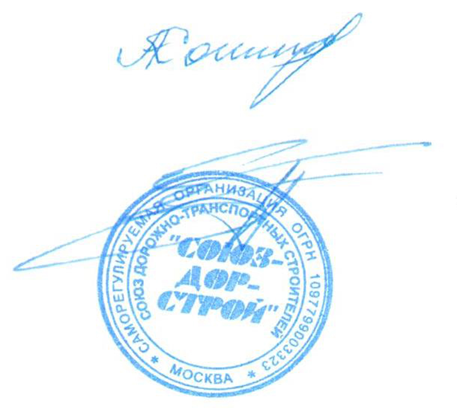 Председатель Совета                                                                   Кошкин А.А.Секретарь Совета                                                                        Суханов П.Л.П/ПНаименование организацииКФ возмещения вредаКФ дог. обязательств1ООО «Стандарт»до 60 млн руб. (1 уровень ответственности члена СРО)до 60 млн руб. (1 уровень ответственности члена СРО)